СуткиЦель:формирование представлений о частях суток в связи с деятельностью человека утром, днем, вечером, ночью.Задачи:формирование представлений о частях суток;развитие мышления (операций анализа, синтеза, сравнения, обобщения) и речи (умения строить высказывание с опорой на наглядный материал) на материале занятия;развитие графомоторных навыков при раскрашивании картинок (по заданию учителя).Дорогие ребята! Сегодня мы будем беседовать о сутках.Знаете ли вы, из чего складываются сутки?Верно! Из ночи и дня. Недаром говорится: "День и ночь - сутки прочь". В сутках 24 часа. За это время наша планета Земля совершает один полный оборот вокруг своей оси. На той части нашей планеты, которая не освещена солнечными лучами, царит ночь, а на освещенной части Земли сияет светлый день. Земля вращается непрерывно, поэтому день и ночь сменяют друг друга.Несколько столетий назад жизнь людей протекала в более размеренном и медленном темпе. Ведь еще не было ни автомобилей, ни самолетов, ни электропоездов, ни телефонной связи, ни радио, ни телевидения. Из города в город люди добирались на лошадях несколько дней, недель или месяцев, в зависимости от расстояния.Особенная точность при определении времени в быту людям была не нужна. Поэтому время суток определяли примерно - утро, день, вечер, ночь.Крестьяне узнавали время по звону церковных колоколов или по положению солнца.Важные дела обычно начинали утром. Недаром в пословице говорится: "Утро вечера мудренее".Послушайте стихотворение "Что такое сутки?".Помни, сын, запомни, дочь,
Сутки - это день и ночь.

Днем светло и солнце светит,
Во дворе играют дети:
То взлетают на качелях,
То кружат на каруселях.

Небо стало розоватым -
Солнце клонится к закату,
Сумрак саду лег на плечи -
Значит, наступает вечер.

Вслед за первою звездой
Выйдет месяц молодой.
Солнце за рекою село,
Ночь пришла, вокруг стемнело.

И в кроватках до утра
Засыпает детвора.

Помни, сын, запомни, дочь,
Сутки - это день и ночь. Можно ли разделить сутки на четыре части?Конечно, можно! Давайте поговорим о четырех частях суток: утре, дне, вечере и ночи.Утром поднимается солнце, становится светлым небо, розовеют облака, просыпаются и щебечут птицы, раскрываются венчики цветов. Чтобы образно представить эту картинку, послушайте стихотворение "Утренние лучи".
Первый луч упал на птичку,
На синичку-невеличку.
Та проснулась: "Тень-тень-тень,
Ах, какой чудесный день!"

Луч второй упал на зайку,
Встрепенулся вмиг косой,
Поскакал он на лужайку
За росистою травой.

Третий луч зари, играя,
Разбудил кур и гусей.
Он проник сквозь щель сарая -
Сразу стало в нем светлей!

На насесте, наверху
Пробудился петушок.
ОН запел: "Ку-ка-ре-ку",
Поднял алый гребешок.

Луч четвертый поднял пчел.
Им сказал: "Цветок расцвел!"

Пятый луч проник ко мне,
Осветил мою кровать, 
Пробежался по стене
И шепнул: "Пора вставать". Давайте вспомним, что мы делаем утром?Просыпаемся, умываемся и чистим зубы, делаем зарядку, завтракаем.
После завтрака взрослые спешат на работу, ребята постарше - в школу, а малыши отправляются в детский сад или играют дома, а потом идут на прогулку.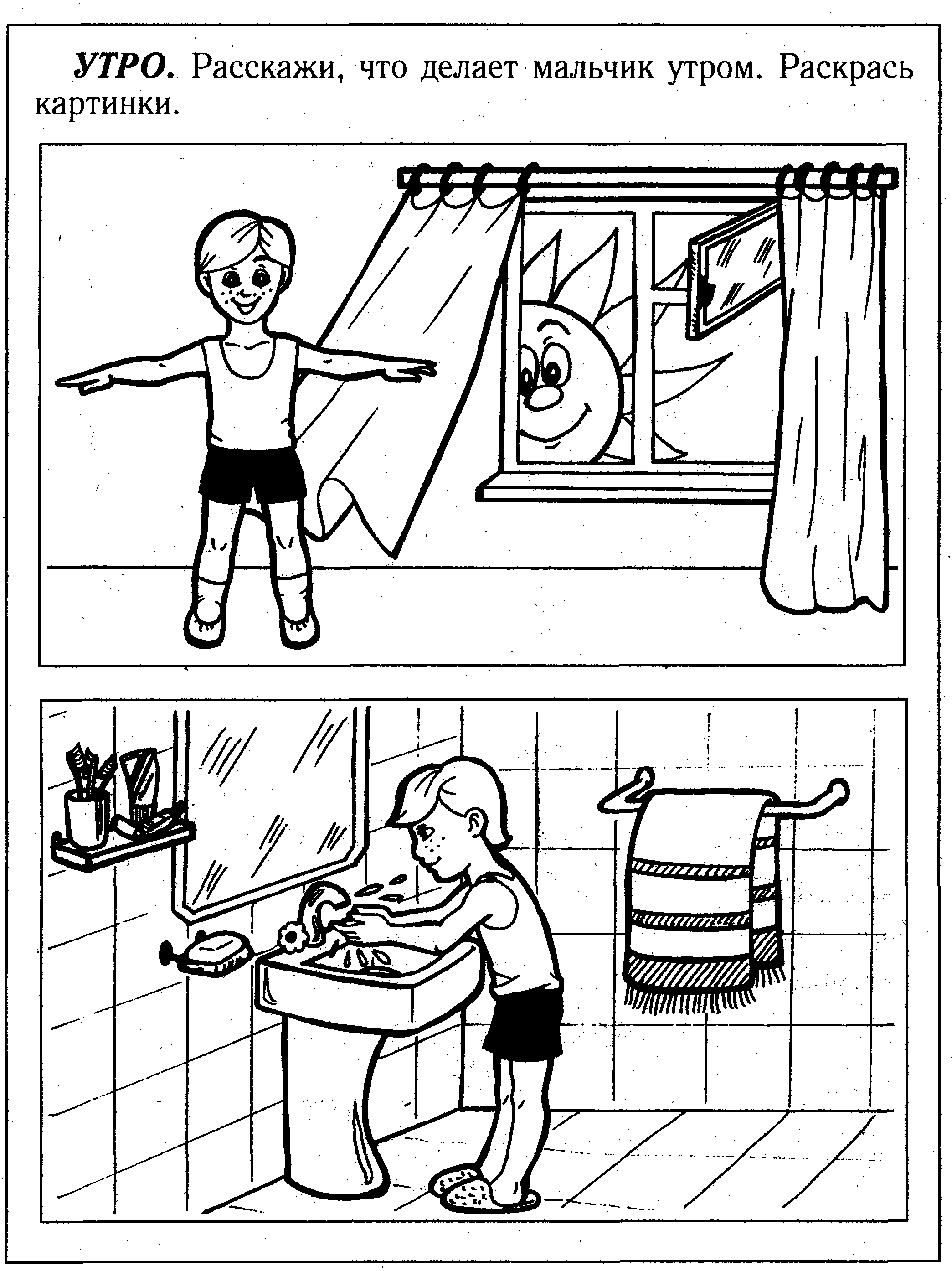 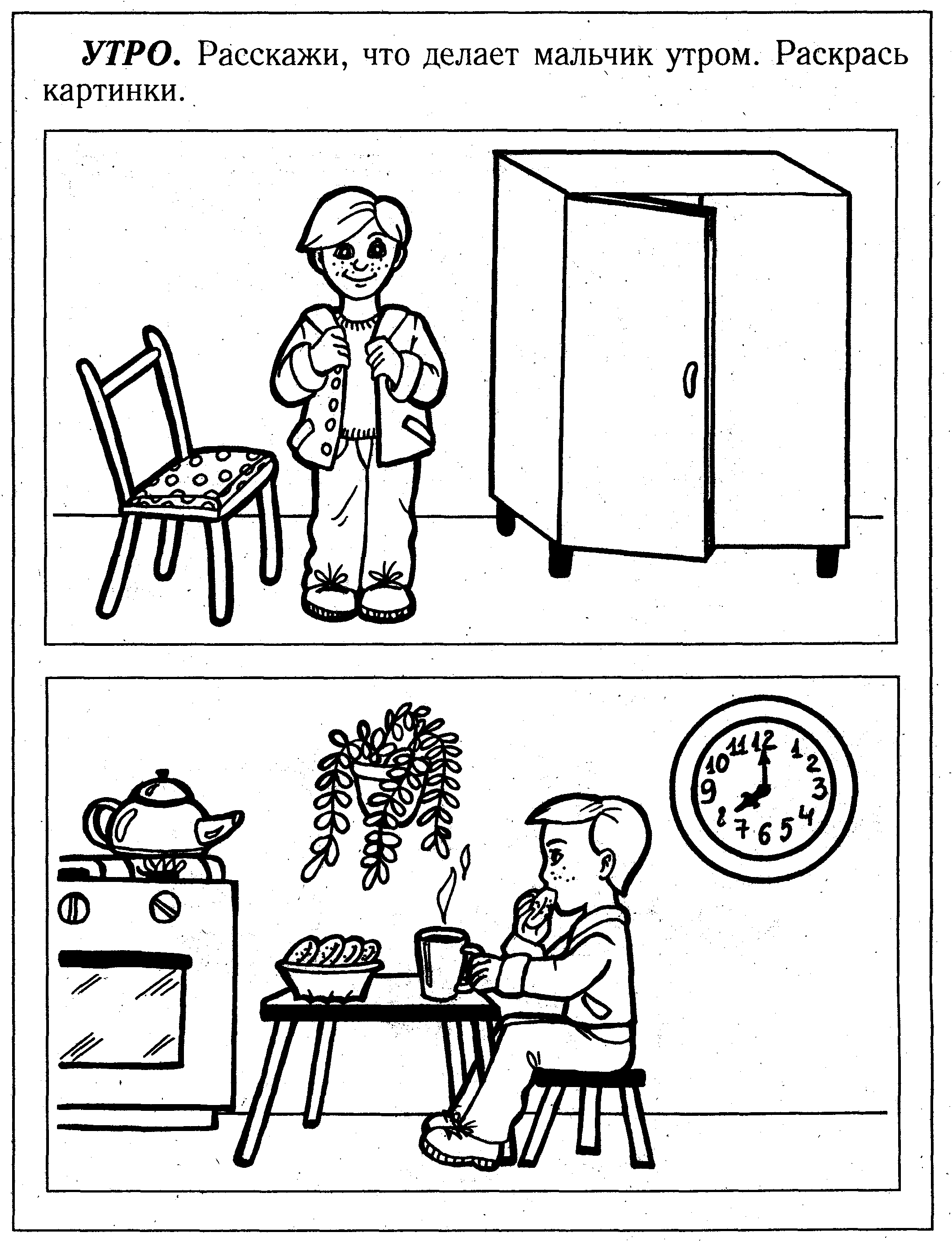 
Солнце поднимается выше, светит ярче, начинается день
День наполнен учебой, работой. В середине дня все садятся обедать. После обеда малыши отдыхают, а потом снова гуляют, играют или занимаются.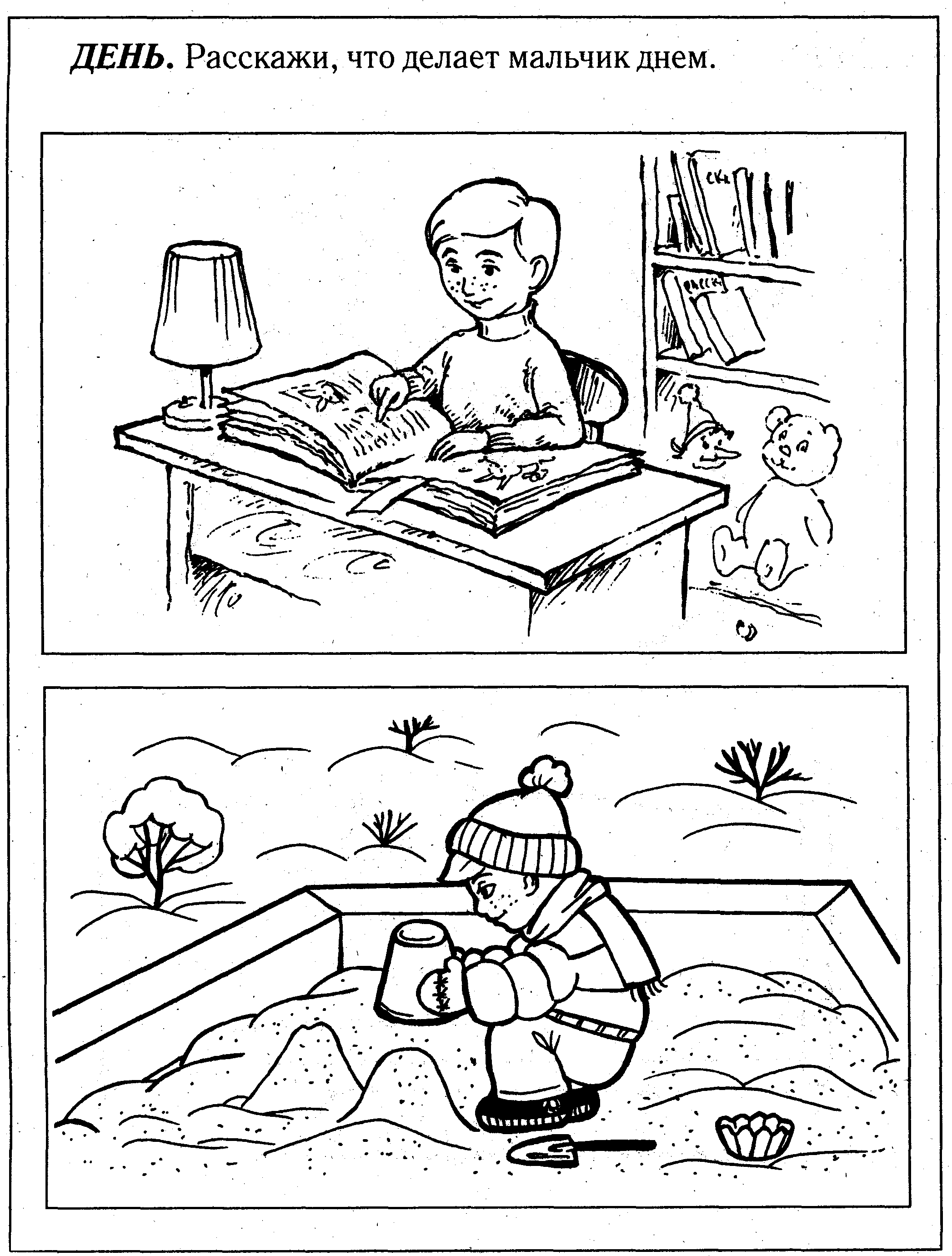 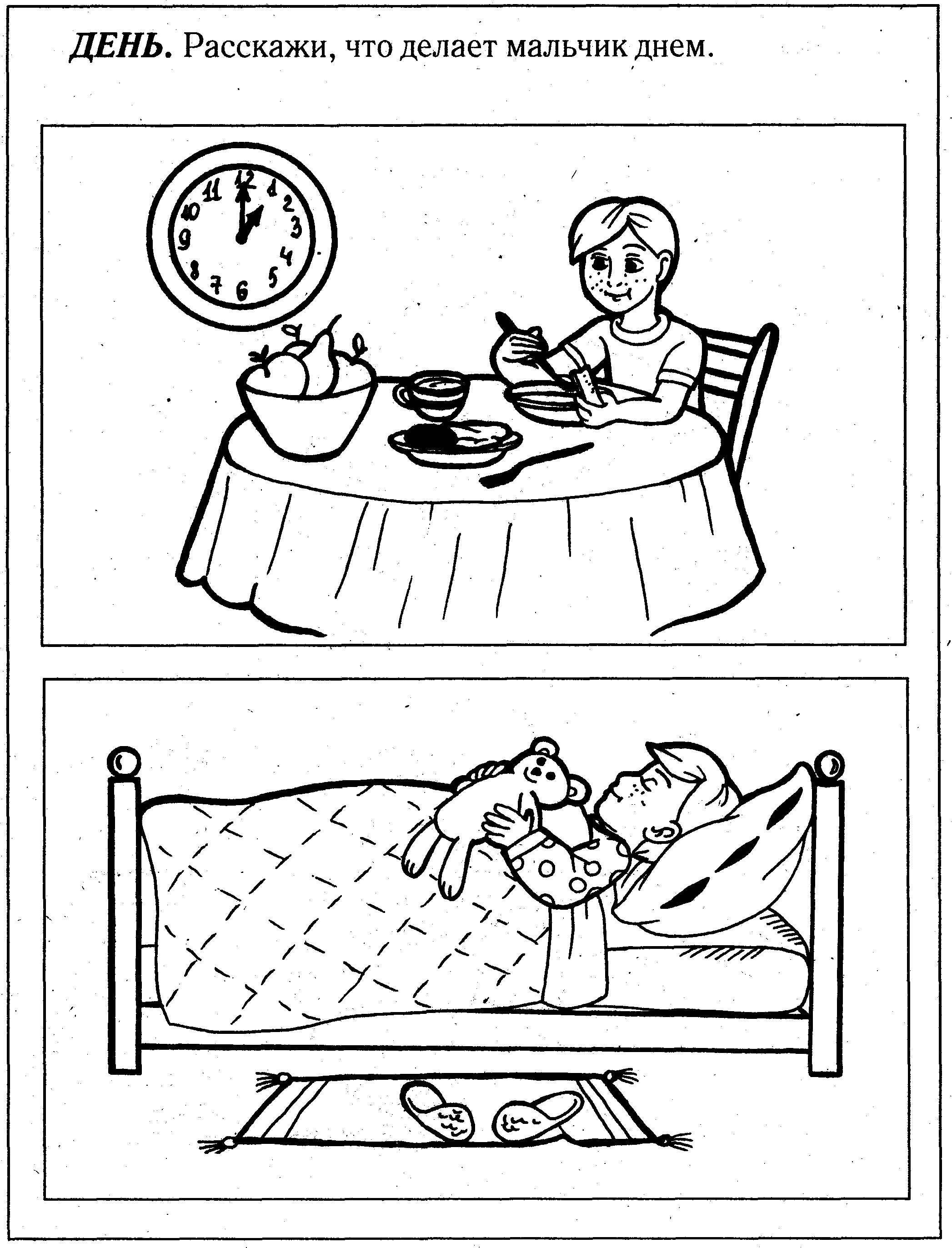 Постепенно солнце опускается ниже и ниже, и все кругом мягко обволакивают серебристо-серые сумерки. Наступает вечер. В небе появляется луна и зажигаются звездочки. Что мы делает по вечерам?Собираемся всей семьей за ужином и вечерним чаем, делимся новостями, рассказываем о том, что произошло днем. Кто-то читает книгу или смотрит телевизор. Словом, вечером все отдыхают после трудового дня.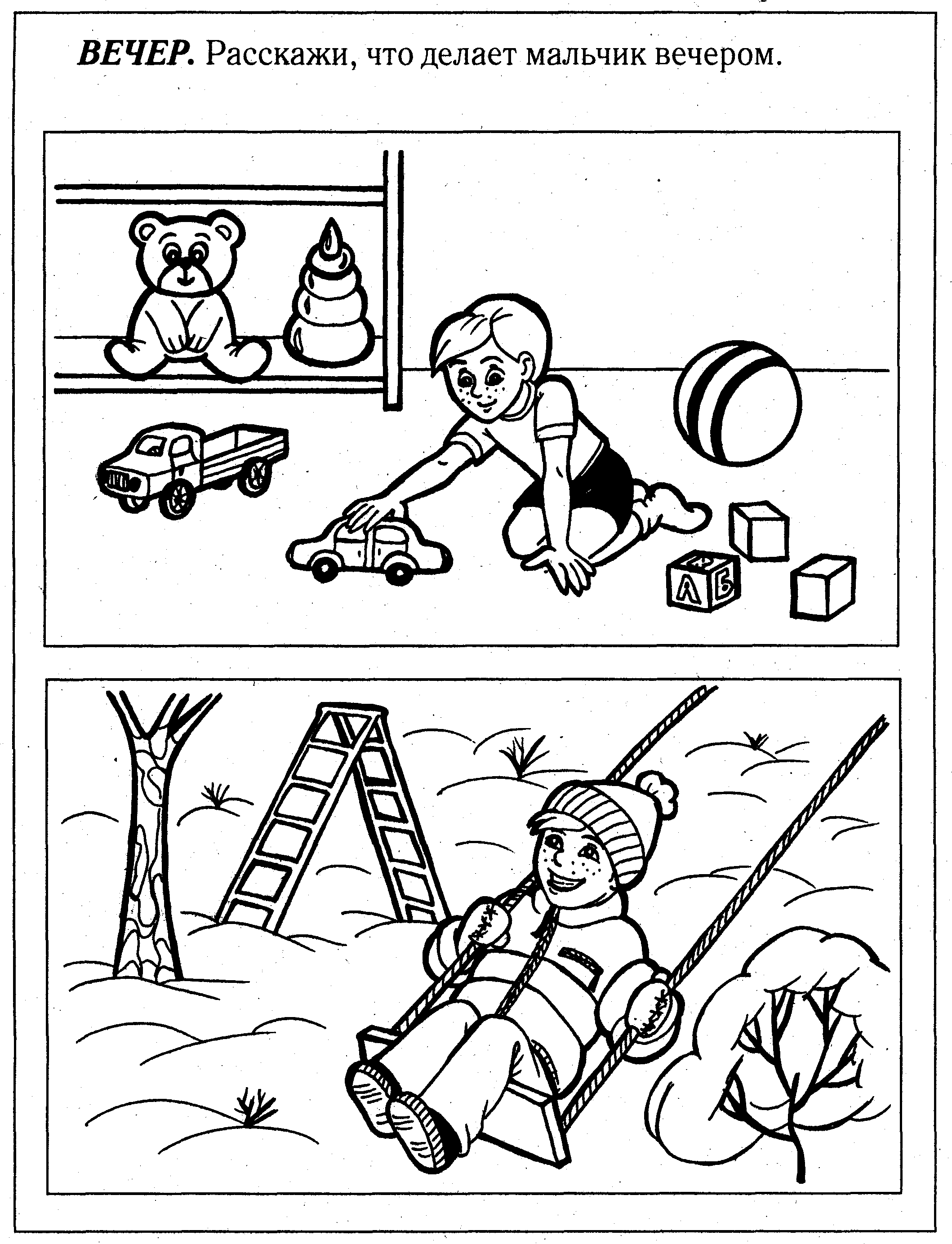 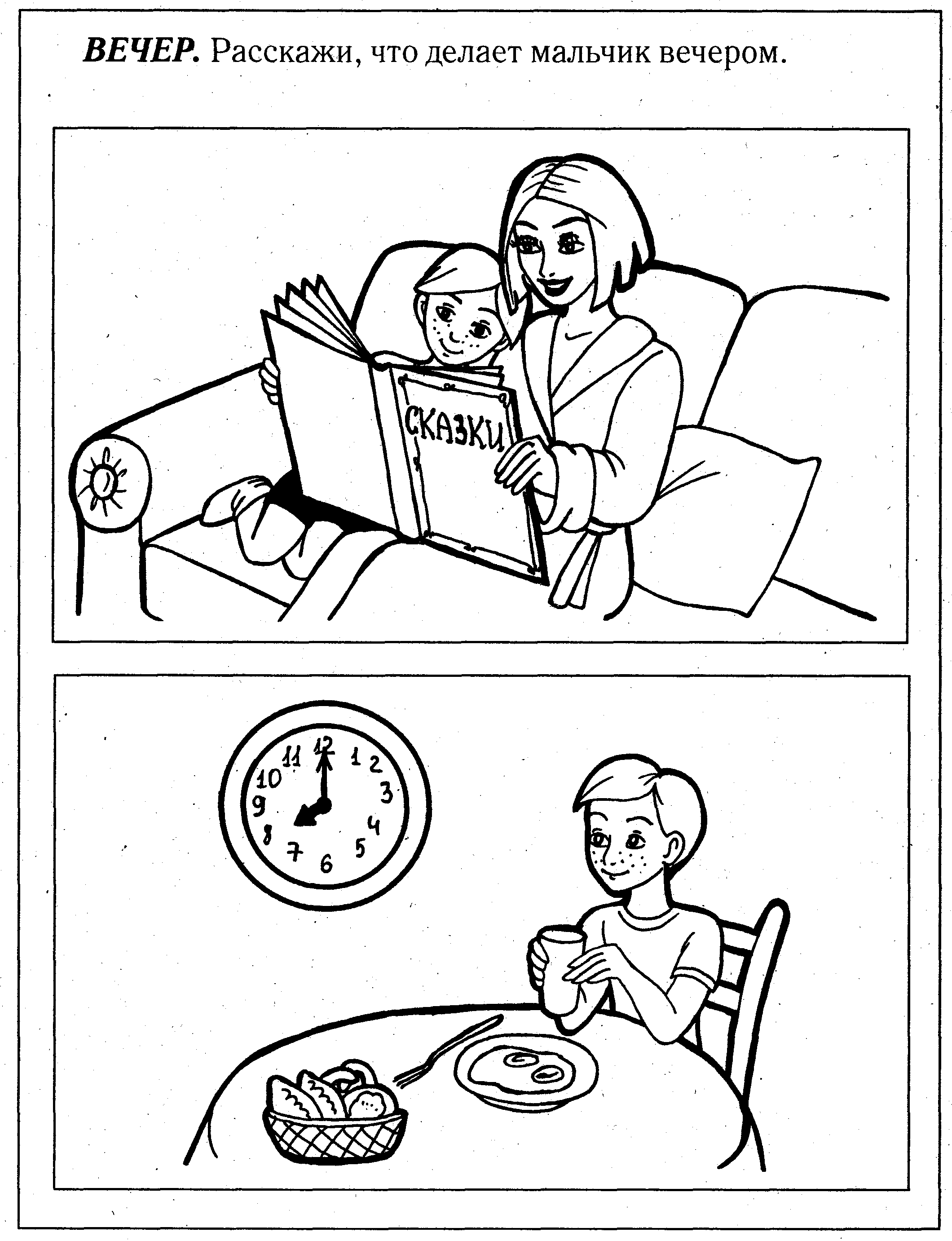 
На смену вечеру приходит ночь - время суток, предначначенное для сна. 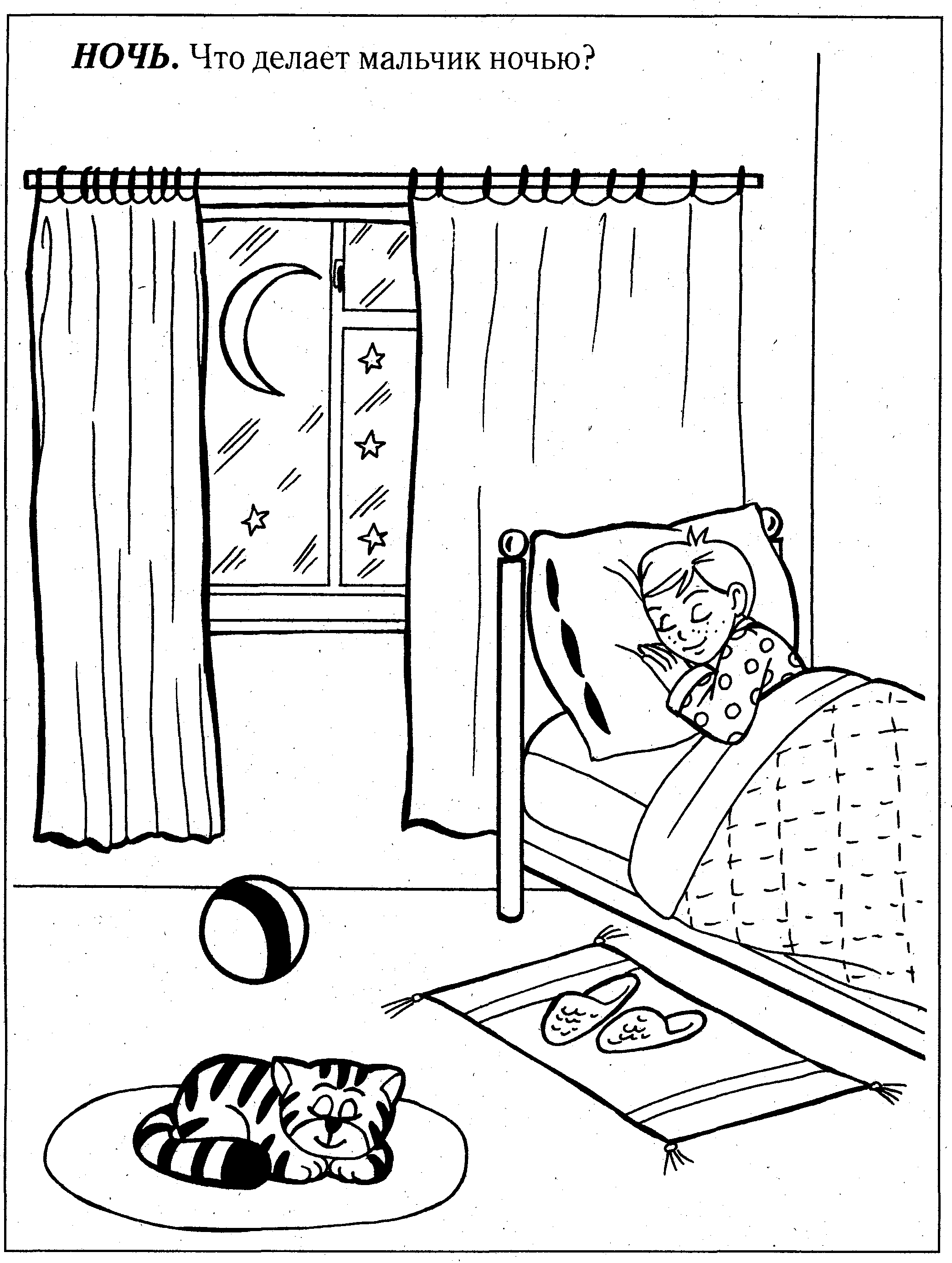 Послушайте колыбельную песню.Стали звездочки ясней,
Засыпай, сынок, скорей.
Может быть, тебе приснится
Яркое перо жар-птицы
Или аленький цветок.
Засыпай скорей, сынок!
В темном небе месяц светит,
Словно цветик-семицветик.
Звездный хор поет: "Бай-бай!"
Спи, сыночек, засыпай! Вопросы и задания:Сколько часов в сутках?На какие две части можно разделить сутки?На какие четыре части можно разделить сутки? Отгадай загадки:Петушок зарю встречает,Мама деток умывает,Иней на траве, как пудра.Что за время суток? (Утро)Солнце в небе высоко,И до ночи далеко,Коротка деревьев тень.Что за время суток? (День)День прошел. Садится солнце.Сумрак медленно крадется.Зажигайте лампы, свечи —Наступает темный... (вечер)На дворе темным-темно,Месяц смотрит к нам в окно.Спят в кроватках сын и дочка —Значит, наступила... (ночка)Солнце село. Свет погас.Спать пора всем. Поздний час.Улетел уж вечер прочь,А за ним крадется... (ночь)Какое время суток самое светлое?Какое время суток самое темное?Расскажите об утре, дне, вечере, ночи.Игра "Закончи предложение"- Завтракаем мы утром, а ужинаем ... (вечером)- Спим мы ночью, а делаем зарядку ... (утром)- Днем мы обедаем, а завтракаем ... (утром)- Солнце светит днем, а луна ... (ночью)-Ужинаем мы вечером, а обедаем ... (днем)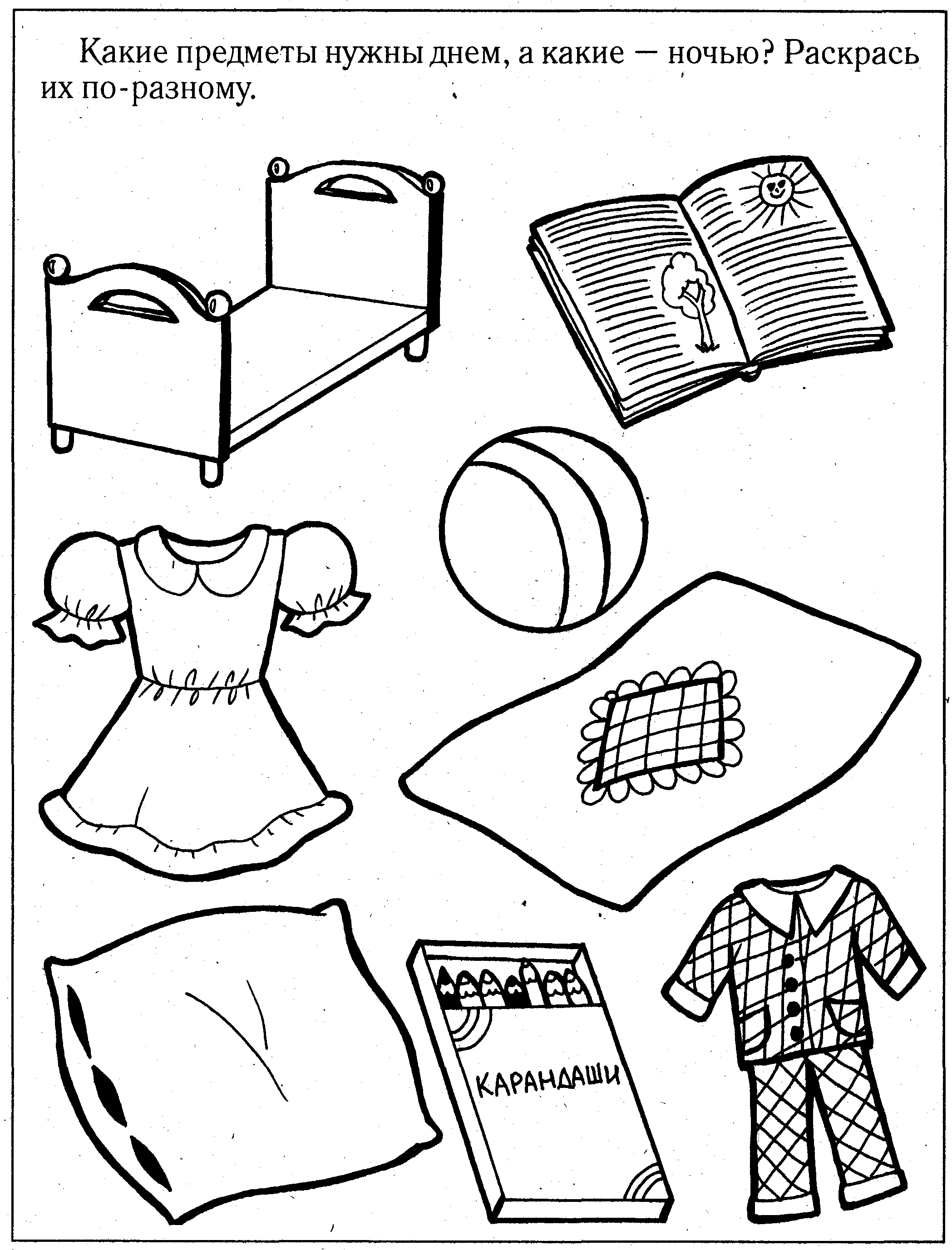 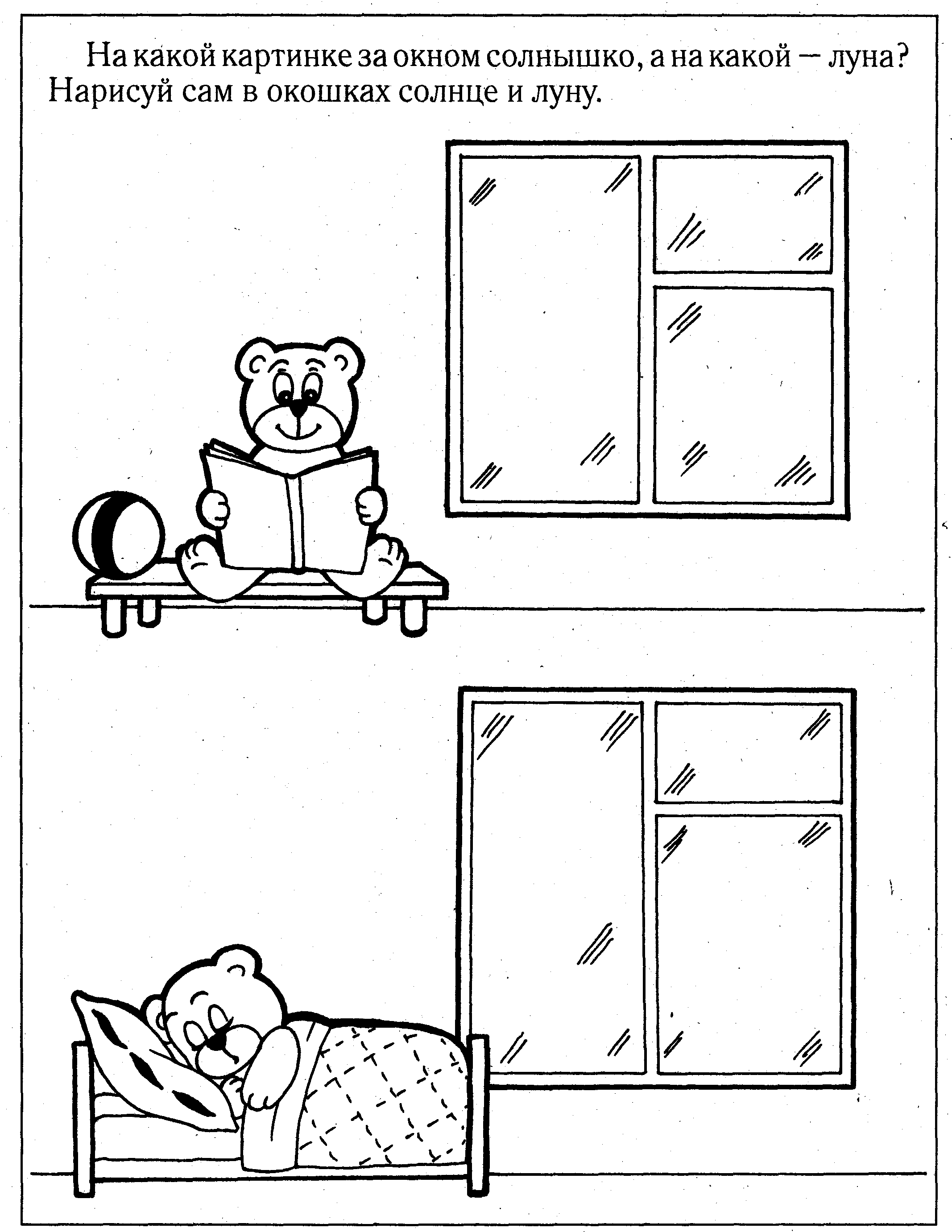 Использованная литература:1. Гаврина С., Кутявина Н., Топоркова И., Щербина С. Учимся определять время. Утро, вечер, день и ночь. Для детей 3-4 лет. Издательство "Академия развития", 2005.2. Шорыгина Т.А. Беседы о пространстве и времени: Методическое пособие. - М.: ТЦ Сфера, 2013.